Муниципальное бюджетное учреждение культуры  «ФЕДОРОВСКАЯ МЕЖПОСЕЛЕНЧЕСКАЯ ЦЕНТРАЛЬНАЯ БИБЛИОТЕКА»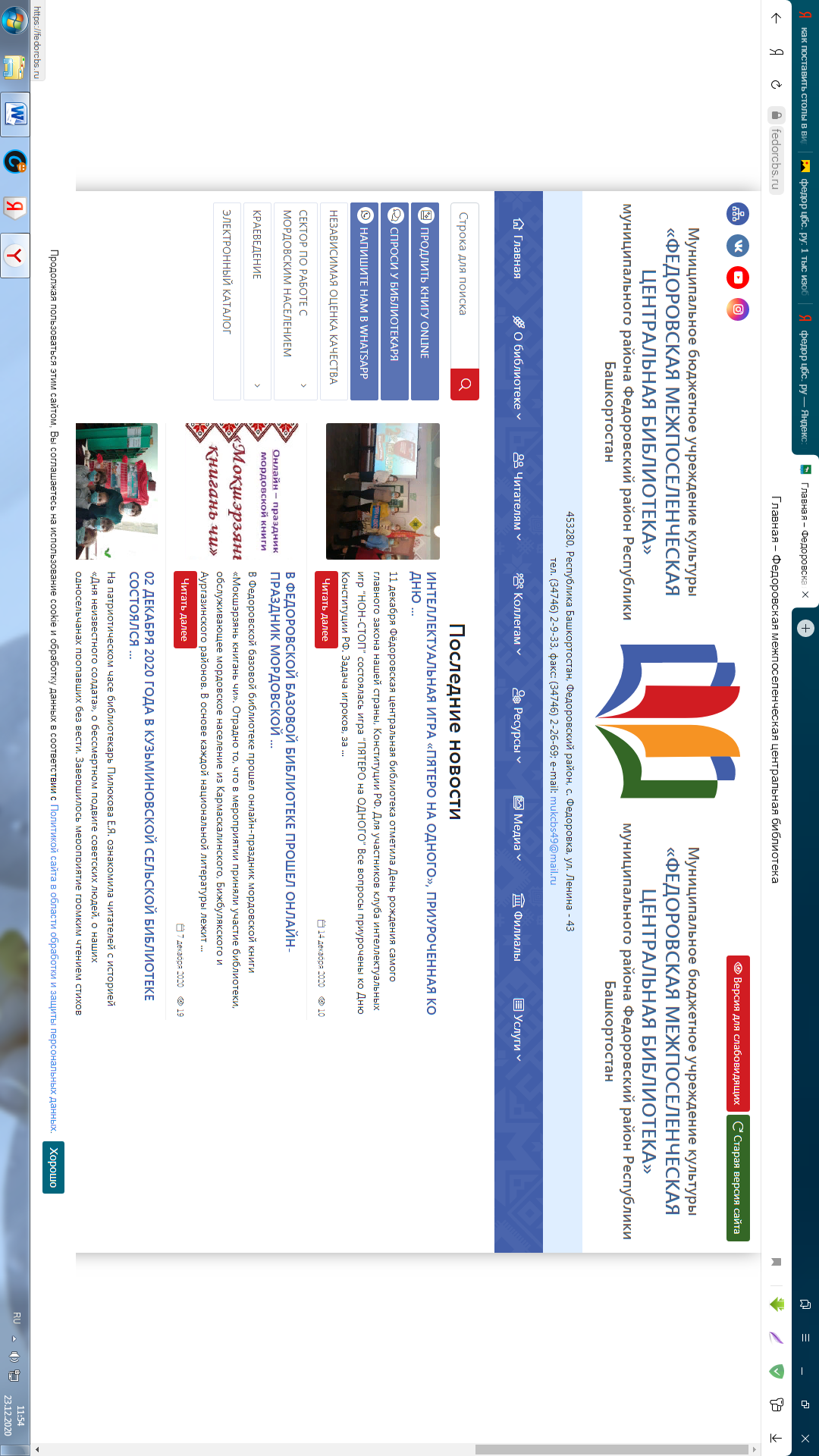 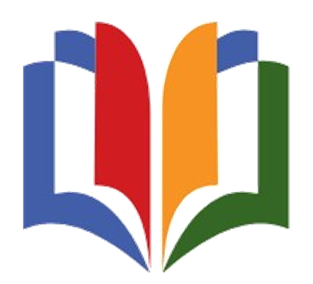 муниципального района Федоровский район Республики Башкортостан        ГОДОВОЙ ПЛАН РАБОТЫ        МБУК «ФЕДОРОВСКАЯ МЦБ»     на 2022 годУтверждаюДиректор МБУК «ФМЦБ»______ Молозина М.В.ГОДОВОЙ ПЛАН РАБОТЫ   МБУК «ФЕДОРОВСКАЯ МЕЖПОСЕЛЕНЧЕСКАЯ ЦЕНТРАЛЬНАЯ БИБЛИОТЕКА»на 2022 год                                                        с. Федоровка-2022Цели и задачи библиотечной деятельности:удовлетворение информационных, образовательных, культурных и досуговых  потребностей населения района;содействие личностному развитию и процессу социализации подрастающего поколения; создание комфортных условий для пользователей библиотеки;содействие непрерывному образованию молодежи.Основные направления деятельности  библиотек:Полное оперативное удовлетворение информационных потребностей пользователей библиотеки;Работа с краеведческой литературой, с произведениями башкирских писателей;Работа по гражданско - патриотическому воспитанию;Нравственно - эстетическое развитие личности и работа с художественной литературой;Поиск новых форм работы с читателями;Оказание помощи в изучении школьной программы;Работа по организации отдыха и досуга детей и подростков;Формирование у пользователей навыков культуры чтения;Формирование, комплектование и сохранность фонда.2022 г. – Празднование 350-летия со дня рождения российского императора Петра I. 2022 г. –  Год народного искусства и нематериального культурного наследия России.2022 году в Башкирии отметят 210-летие победы России в Отечественной войне 1812 года.Год народного искусства и нематериального культурного наследия РоссииГражданско-патриотическое воспитаниеКраеведческая работаРабота с художественной литературой.Эстетическое воспитаниеУкрепление семейных традицийФормирование экологической культурыПопуляризация здорового образа жизниДосуговая деятельностьРабота по профориентацииПрофилактика экстремизма и терроризмаРабота с детьми в летний периодРабота с социально незащищенными слоями населения, пользователями с ограниченными возможностями здоровьяВоспитание национального самосознания и толерантности Правовое просвещениеДуховно-нравственно-воспитание личности№п/пФорма и название мероприятияСрок проведенияМесто проведения ОтветственныйЦентральная библиотекаЦентральная библиотекаЦентральная библиотекаЦентральная библиотекаЦентральная библиотека1.Проект «Мода на народное: элементы  национального костюма»В течение годаЦБЗабирова Р.ГДашкина Р.Г.2.Районный конкурс «Обряды моего народа»В течение годаЦБЗабирова Р.ГЗуенкова Н.К.3.Выставка – инсталляция «Национальная культура и традиции народов России»ЯнварьЦБЗабирова Р.ГКочетовская Е.4.Народный онлайн-календарь «Обряды и традиции русского народа»Январь-декабрьЦБМаганева А.Н.Зуенкова Н.К.5.Цикл презентаций «Традиционная и современная культура Республики Башкортостан»Февраль декабрьЦБЗабирова Р.Г.Халитова Р.Б.6.Тематический вечер в клубе «Ветеран» «Исеме8 матур, кемд2р 7уй4ан» (о башкирских именах)ФевральЦБХалитова Р.Б7.Онлайн - Конкурс чтецов «Поэзия- как национальное достояние»МартЦБДашкина Р.Г.8.Виртуальная выставка народного творчества «Промыслы России. На крыльях мастерства»МартЦБЗабирова Р.Г.9.Литературное путешествие «Жемчужины русского слова»июньЦБЗабирова Р.Г.10.Вечер-подиум «Народы по одежке встречают»ОктябрьЦБЗуенкова Н.К.11.Музыкальный вечер «Ой, ты, песня русская!»НоябрьЦБКочетовская Е.В.Детская библиотекаДетская библиотекаДетская библиотекаДетская библиотекаДетская библиотека1.Книжная выставка«В мире нет милей и краше песен и преданий наших»мартДБЗапылкина С.В.2.День информации «В гостях у мастеров народных промыслов»майДБИмангулова Е.Ю.5.КВН «Пословица недаром молвится»июньДБГригорьева Л.В.6.Познавательный час «Обряды и традиции русского народа»сентябрьДБИмангулова Е.Ю.7.Литературно-познавательное путешествие «Страна детского фольклора» (потешки, считалки, небылицы)октябрьДБЗапылкина С.В.8.Мастер класс «В каждой избушке – свои игрушки»декабрьДБГригорьева Л.В.Сельские библиотеки - филиалыСельские библиотеки - филиалыСельские библиотеки - филиалыСельские библиотеки - филиалыСельские библиотеки - филиалы1.Цикл мероприятий «Волшебный сундук моей бабушки»февральСФСельские библиотекари2.Цикл мероприятий «Фольклор-тропа к литературе»мартСФСельские библиотекари3.Цикл мероприятий «В мире нет милей и краше песен и преданий наших»апрельСФСельские библиотекари4.Цикл мероприятий «Народные традиции и культура чувашского народа»апрельСФСельские библиотекари5.Цикл мероприятий «Народные традиции и культура мордовского народа»апрельСФСельские библиотекари6.День информации «Память народа в книжной культуре»майСФСельские библиотекари7. Цикл мероприятий «История русской матрешки»октябрьСФСельские библиотекари№п/пФорма и название мероприятияСрок проведенияМесто проведения ОтветственныйЦентральная библиотекаЦентральная библиотекаЦентральная библиотекаЦентральная библиотекаЦентральная библиотека1.Урок мужества и славы «Был город-фронт , была блокада…»( день снятия блокады Ленинграда)ЯнварьЦБХалитова Р.Б.2.Тематическая композиция  «Из пламени Афганистана»ФевральЦБЗуенкова Н.К.3.Колесо истории «О, Петр I, во всем ты первый!»МартЦБЗабирова Р.Г.4.Вечер- память «Солдаты Чернобыля. Подвиг во имя жизни» ( к Дню памяти погибших в радиационных авариях и катастрофах)АпрельЦБЗабирова Р.Г.5.Онлайн- Конкурс чтецов «Живое слово о войне...»     АпрельЦБДашкина Р.Г.6.Слайд-панорама «Мгновения войны в судьбах наших земляков»МайЦБКочетовская Е.В.7.Поэтический микрофон «И все-таки мы победили!»МайЦБЗабирова Р.Г..8.Историко-литературное путешествие «Россия, Родина моя!..»ИюньЦБМаганева А.Н.9.Вечер памяти «Тот, самый длинный день в году…»ИюньЦБЗуенкова Н.К.10.Поэтическая композиция «Равнение на флаг!»АвгустЦБХалитова Р.Б.11.Час единства «Спасли Россию –объединили народы» (к 410 летию подвига Минина и ПожарскогоНоябрьЦБСайкина М.Н.12.Исторический журнал «Недаром помнит вся Россия»( к 210-летию Отечественной войны 1812 года)НоябрьЦБЗабирова Р.Г.13.Вечер славы «Патриот России»(к 80 -летию Героя Советского Союза Н.Антошкина)ДекабрьЦБЗуенкова Н.К.Детская библиотекаДетская библиотекаДетская библиотекаДетская библиотекаДетская библиотека1.Игра КВН «Будущие защитники Отечества»февральДБЗапылкина С.В.2.Урок мужества «Мальчишки в солдатских шинелях»посвящённый пионерам-герояммайДБГригорьева Л.В.3.Мастер класс «Символ победы-гвоздика»майДБИмангулова Е.Ю.4.Громкое чтение «Книги войны и победы» акция «Читаем детям о войне»майДБЗапылкина С.В.5.Литературно - поэтическая композиция«Русь, Россия, родина моя!» (ко Дню России)июньДБГригорьева Л.В.6.Час истории «И пусть поколения знают»сентябрьДБИмангулова Е.Ю.7.Литературная викторина «Пётр Первый в литературных произведениях»октябрьДБГригорьева Л.В.8.Исторический экскурс «Родина и Единство» 4 ноябряДБЗапылкина С.В.9.Информационный час «Конституция на страже моих прав»12 декабряДБГригорьева Л.В.                                                     Сельские библиотеки - филиалы                                                     Сельские библиотеки - филиалы                                                     Сельские библиотеки - филиалы                                                     Сельские библиотеки - филиалы                                                     Сельские библиотеки - филиалы1.Цикл мероприятий  «Маленькие ленинградцы»январьСФСельские библиотекари2.Цикл мероприятий «Святое дело - Родине служить»февраль СФСельские библиотекари3.Цикл мероприятий «Из пламени Афганской войны»февральСФСельские библиотекари4.Цикл мероприятий  «Подвиг Сталинграда»февральСФСельские библиотекари5.Цикл мероприятий «Кумир на бронзовом коне» (о Петре I)мартСФСельские библиотекари6.Цикл мероприятий  «Чернобыль - наша горькая память»апрельСФСельские библиотекари7.Цикл мероприятий  «Мы о подвигах читаем, стать героями мечтаем»майСФСельские библиотекариЦикл мероприятий«Строки, опаленные войной» майСФСельские библиотекари8.Акция «Читаем детям о войне»майСФСельские библиотекари9.Акция «Георгиевская ленточка»Акция «Бессмертный полк»Митинг «Никто не забыт, ничто не забыто»Акция «След победы в моей семье:я помню и горжусь!»майСФСельские библиотекари10.Цикл мероприятий «Тот первый день войны»июньСФСельские библиотекари11.Цикл мероприятий «Страна непобедима, когда един народ»ноябрьСФСельские библиотекари12.Цикл мероприятий  «Героями не рождаются, героями становятся» (ко Дню Героев  Отечества)декабрьСФСельские библиотекари13.Цикл мероприятий  «День неизвестного солдата»декабрьСФСельские библиотекари№п/пФорма и название мероприятияСрок проведенияМесто проведенияОтветственныйЦентральная библиотекаЦентральная библиотекаЦентральная библиотекаЦентральная библиотекаЦентральная библиотекаВиртуальное эко-путешествие “Башкортостан заповедный”ЯнварьЦБХалитова Р.Б.Онлайн-презентация «Достойны славного имени» (к 55 летию учреждения премии имени Салавата Юлаева»ЯнварьЦБЗабирова Р.Г.Поэтическая  гостиная «Мой язык – это родины голос…» (к 90-летию Рами Гарипова)ФевральЦБЗабирова Р.Г.Информ-час «Овеянный славной историей» (к Дню Государственного флага РБ»ФевральЦБМаганева А.Н.Историко-краеведческие чтения «Северные амуры» - на полях сражений Отечественной войны 1812 года»МартЦБХалитова Р.Б.Исторический репортаж «Шли башкиры на войну…» (к 80-летию отправки  на фронт 112-й (16 гвардейской) Башкирской кавалерийской дивизии (11)    АпрельЦБЗабирова Р.Г.Вернисаж «Негромкие истины Михаила Нестерова» (к 160 летию)МайЦБКочетовская Е.В.Наседкинские чтенияИюньЦБЗабирова Р.Г.Онлайн – Конкурс чтецов «Не смолкая звучат стихи Салавата, через года, через века…»ИюньЦБДашкина Р.Г.Портрет героя «Навечно в памяти народной» (к 270-летию Салавата Юлаева)       ИюньЦБМаганева А.Н.Поэтический микрофон «Сказание о Салавате»ИюньЦБХалитова Р.Б.Бенефис мастера «Звание - Артист» (к 75-летию Фидана Гафарова»)     ОктябрьЦБХалитова Р.Б.Мустаевские чтенияОктябрьЦБКочетовская Е.В. Поэтическая гостиная «Башкортостан – в сердце» (к 90-летию Народного поэта Башкортостана Александра Филиппова -7)НоябрьЦБЗабирова Р.Г. День башкирского языка.ДекабрьЦБХалитова Р.БИнформ -час «Башкортостан. Конституция. Будущее»ДекабрьЦБСайкина М.Н.Детская библиотекаДетская библиотекаДетская библиотекаДетская библиотекаДетская библиотекаФотоконкурс «Родного края разноцветье»январьДБЗапылкина С.В.Лингвистическая игра «Мы – друзья родного языка!»21 февраляДБИмангулова Е.Ю.Познавательный час «Башкирский флаг»25 февраляДБГригорьева Л.В.Библио-такси«Неизведанные места родного селамартДБИмангулова Е.Ю.Громкое чтение «Аксаков и его знаменитая сказка»апрельДБГригорьева Л.В.Онлайн экскурсия к памятнику Салавата Юлаева «Салават Юлаев-славный сын Урала»июльДБЗапылкина С.В.Краеведческий поход «Уголки родной земли»июльДБИмангулова Е.Ю.Историко-краеведческий час «День моей Республики»11 октябряДБГригорьева Л.В.Краеведческий час «В родном языке-душа народа»14 декабряДБЗапылкина С.В.Сельские библиотеки - филиалыСельские библиотеки - филиалыСельские библиотеки - филиалыСельские библиотеки - филиалыСельские библиотеки - филиалыЦикл мероприятий «Родной земли многоголосье»февральСФСельские библиотекари Цикл мероприятий «Родной язык, ты с детства мне знаком» (к международному дню родного языка)февральСФСельские библиотекариЦикл мероприятий «Сердцу милый уголок»мартСФСельские библиотекари Цикл мероприятий «Наш герой-Салават»июньСФСельские библиотекариЦикл мероприятий «Наше село - нам его беречь»июньСФСельские библиотекариЦикл мероприятий «Кем и чем знаменита наша деревня»августСФСельские библиотекариЦикл мероприятий «Костюмы моего народа»сентябрьСФСельские библиотекариЦикл мероприятий  «Мой край родной – Башкортостан»октябрьСФСельские библиотекариЦикл мероприятий  «Мир Мустая Карима»октябрьСФСельские библиотекариЦикл мероприятий «Увлекательный башкирский язык» (ко Дню башкирского языка в Башкортостане)декабрьСФСельские библиотекари№ п/пФорма и название мероприятияСрок проведенияМесто проведенияОтветственныйЦентральная библиотекаЦентральная библиотекаЦентральная библиотекаЦентральная библиотекаЦентральная библиотека1.Литературная гостиная “Не надо слов, просто наслаждайся- зима”ЯнварьЦБЗабирова Р.Г.2.Пушкинский час “России сердце не забудет!”      ФевральЦБХалитова Р.Б.3.Поэтическая акция «Живут в моем сердце стихи…»МартЦБЗабирова Р.Г.4.Литературное путешествие «Тропою Паустовского» (к 130-летию)    МайЦБХалитова Р.Б.5. День славянской письменности и культуры «Из глубины веков славяне прорастали»     МайЦБМаганева А.Н.6.Пушкинский день     ИюньЦБЗуенкова Н.К.7.День цветов   СентябрьЦБХалитова Р.Б.8.Поэтический автограф «Я – Марина» (к 130летию М.Цве-таевойОктябрьЦБЗабирова Р.Г.9.Литературный альманах «Россия, Русь –основа творчества» (к юбилеям «деревенских» писателей В. Распутина и В.Белова)      ДекабрьЦБХалитова Р.Б.Детская библиотекаДетская библиотекаДетская библиотекаДетская библиотекаДетская библиотека1.Литературная игра «Кто ходит в гости по утрам» (к 140-летию со дня рождения английского писателя А.А.Милна)январьДБЗапылкина С.В.2.Громкое чтение «В сказочной стране желаний» (к 125-летию со дня рождения писателя В. П. Катаева)январьДБИмангулова Е.Ю.3.Литературная подборка «Незабываемый мир Диккенса» (к 210- летию со дня рождения английского писателя Чарльза Диккенса)февральДБКоллектив ДБ4.Ролевая игра по сказке К.И.Чуковского «Муха-Цокотуха» ( к 140-летию со дня рождения русского писателя, литературоведа  К. И. Чуковского)мартДБГригорьева Л.В.5.Игра ассоциации «Дочки-матери» (к празднику 8 марта)мартДБЗапылкина С.В.6.Игра блиц-турнир «Космоса далекие планеты»апрельДБИмангулова Е.Ю.7.Громкие чтения «Читаем вместе,читаем вслух» (115-летию со дня рождения русского писателя А. С. Некрасова «Приключения капитана Врунгеля»)июньДБГригорьева Л.В.8.Культурно-просветительский час «Триколор страны родной»августПарк ПамятиЗапылкина С.В.9.Громкое чтение «Выдумщик и путешественник Б. Житков» (к 140 летию со дня рождения писателя Б. С. Житкова)сентябрьДБКоллектив ДБ10.Литературная подборка «Спасибо Вам, Учителя!»октябрьДБГригорьева Л.В.11.Литературно-игровая программа по произведениям А. Линдгрен «День непосед» (к 115-летию со дня рождения шведской писательницы А. Линдгрен)ноябрьДБИмангулова Е.Ю.12.Громкое чтение книги В.Ф. Одоевского «Мороз Иванович» (к 220-летию со дня рождения русского поэта, декабриста А.И. Одоевского)декабрьДБЗапылкина С.В.Сельские библиотеки - филиалыСельские библиотеки - филиалыСельские библиотеки - филиалыСельские библиотеки - филиалыСельские библиотеки - филиалы1.Цикл мероприятий «Зимняя книга»январьСФСельские библиотекари2.Цикл мероприятий «Путешествие в сказочную страну Винни-Пуха» (к 140- летию со дня рождения английского писателя Алана Милна, придумавшего Винни-Пуха)январьСФСельские библиотекари3. Цикл мероприятий «Волшебных слов чудесный мир» (к Всемирному дню писателя)мартСФСельские библиотекари4.Цикл мероприятий «Красота, живущая в стихах» (ко Всемирному дню поэзии)мартСФСельские библиотекари5. Цикл мероприятий «В кругу любимых книг»мартСФСельские библиотекари6.Цикл мероприятий «В гостях у веселого сказочника» (к 140 -летию детского  писателя К.Чуковского)мартСФСельские библиотекари7.Акция «Библионочь»апрельСФСельские библиотекари8.Цикл мероприятий «На библиотечной волне»майСФСельские библиотекари9.Цикл мероприятий «Певец русской природы»  (к 130- летию со дня рождения русского советского писателя Константина Георгиевича Паустовского)майСФСельские библиотекари10.Цикл мероприятий «А.С. Пушкин. Жизнь и судьба»июньСФСельские библиотекари11.Цикл  мероприятий «Листая книг его страницы...» (к 210- летию со дня рождения русского писателя Ивана Александровича Гончарова)июньСФСельские библиотекари12.Цикл мероприятий «Эти книги читают ваши кумиры» (ко Всероссийскому дню чтения)октябрьСФСельские библиотекари13.Цикл мероприятий «В мире цветаевской поэзии» (к 130 летию  М. Цветаевой)октябрьСФСельские библиотекари14.Цикл мероприятий «Добрые и мудрые сказки  Мамин-Сибиряка» (к 170- летию  писателя Д .Мамина-Сибиряка)ноябрьСФСельские библиотекари№ п/пФорма и название мероприятияСрок проведенияМесто проведенияОтветственныйЦентральная библиотекаЦентральная библиотекаЦентральная библиотекаЦентральная библиотекаЦентральная библиотека1.Литературно-художественная выставка «Семья –начало всех начал»АпрельЦБКочетовская Е.В.2.Праздничная зарисовка «С семьей – по жизни»»МайЦБХалитова Р.Б.3.Просветительская акция «День семьи, любви и верности»»ИюльЦБМаганева А.Н.4.Вечер отдыха«В кругу семьи»ОктябрьЦБЗабирова Р.Г.5.День Матери «Пусть всегда будет мама!»НоябрьЦБЗуенкова Н.К.Детская библиотекаДетская библиотекаДетская библиотекаДетская библиотекаДетская библиотека1.Игра ассоциации «Дочки-матери» (к празднику 8 марта)мартДБГригорьева Л.В.2.Громкое чтение книги из цикла «Дети и Эти» Г. Остера майДБИмангулова Е.Ю.3.Всероссийский день семьи, любви и верности Конкурс фотографий «Семейные традиции»июльДБЗапылкина С.В.4.Мастер класс по изготовлению подарка «Я сделаю для мамы праздник»ноябрьДБГригорьева Л.В.Сельские библиотеки - филиалыСельские библиотеки - филиалыСельские библиотеки - филиалыСельские библиотеки - филиалыСельские библиотеки - филиалы1.Цикл мероприятий  «Любимым, нежным и красивым»мартСФСельские библиотекари2.Цикл мероприятий «Книги из детства бабушек и дедушек»апрельСФСельские библиотекари3.Цикл мероприятий  «Сказки из бабушкиного сундука»июньСФСельские библиотекари4.Цикл мероприятий  «В библиотеку всей семьей»июльСФСельские библиотекари5.Цикл мероприятий «Ромашка – символ семейного счастья» (Ко Дню любви, семьи и верности)июльСФСельские библиотекари6.Творческая мастерская «Читаем, фантазируем, творим»июльСФСельские библиотекари7.Цикл мероприятий  «Семью сплотить сумеет мудрость книг»октябрьСФСельские библиотекари8.Цикл мероприятий «Мамам и папам по секрету о детских книжках»ноябрьСФСельские библиотекари№п/пФорма и название мероприятийСрок проведенияМестопроведенияОтветственныйЦентральная библиотекаЦентральная библиотекаЦентральная библиотекаЦентральная библиотекаЦентральная библиотека1.2.  3.  4.Литературный эко-календарь:-Ах, ты - Зимушка-Зима!-Весна, весна! И все ей радо;-Пусть будет лето!;-Цветная осень-вечер года…   Январь   Март   Июнь   Сентябрь          ЦБМаганева А.Н.Забирова Р.Г.Халитова Р.Б.Зуенкова Н.К.5.Эко-набат: «Мы-дети одной земли» (к Дню земли)АпрельЦБЗабирова Р.Г.6.Экологическая акция «Живи, родник!»МайЦБМолозина М.В.  7.Познавательный час: «Жизнь в стиле ЭКО»ОктябрьЦБХалитова Р.Б.8.Литературно-художественный вернисаж «Это русская картина! Это русская земля!»НоябрьЦБКочетовская Е.В.Детская библиотекаДетская библиотекаДетская библиотекаДетская библиотекаДетская библиотека1.Час экологической грамотности «Сохраним природу вместе»январьДБГригорьева Л.В.2.Книжная выставка «Дикие и домашние – все такие важные»январьДБИмангулова Е.Ю.3.Турнир знатоков «Загадки природы»февральДБЗапылкина С.В.4.Эко викторина «По заповедным местам» 21 мартаДБИмангулова Е.Ю.5.Игра КВН «Живая и неживая природа»мартДБГригорьева Л.В.6.Литературное путешествие по произведениям К. Паустовского, М. Пришвина, В. Бианки «И вечная природы красота»апрельДБЗапылкина С.В.7.Виртуальная экскурсия «Памятники природы»апрельДБГригорьева Л.В.8.Экобатл «Экология и я»майПарк ПамятиЗапылкина С.В.9.Библиопикник на природе «Живет повсюду красота»июньПарк ПамятиИмангулова Е.Ю.10.День экологической книги «В природу через книгу» августПарк ПамятиЗапылкина С.В.11.Час размышления «Экология и современность»сентябрьДБГригорьева Л.В.12.Литературная подборка «Мир природы в литературе»декабрьДБИмангулова Е.Ю.Сельские библиотеки - филиалыСельские библиотеки - филиалыСельские библиотеки - филиалыСельские библиотеки - филиалыСельские библиотеки - филиалы1.Цикл мероприятий«Встречай с любовью птичьи стаи»мартСФСельские библиотекари2.Цикл мероприятий «Такой разный мусор»апрельСФСельские библиотекари3.Экологические акции: «Зелёная Россия», «Чистый четверг», «Чистая пятница», «Посади дерево»апрель-августСФСельские библиотекари4.Цикл мероприятий  
«Мир природы в русской поэзии»сентябрьСФСельские библиотекари№ п/пФорма и название мероприятияСрок проведенияМесто проведенияОтветственныйЦентральная библиотекаЦентральная библиотекаЦентральная библиотекаЦентральная библиотекаЦентральная библиотекаИнтерактивный урок: «Твое завтра- без вредных привычек»ФевральЦБХалитова Р.Б.День здоровья «ЗОЖ-не просто слова, ЗОЖ –это действие»АпрельЦБЗуенкова Н.К. Слайд-презентация«Что за табачным дымом?»МайЦБСайкина М.Н.Социально-профилактическая акция «Будущее без наркотиков прекрасно!»ИюньЦБМаганева А.Н.Просветительская программа «Трезвость – правило жизни»     СентябрьЦБЗабирова Р.Г.Детская библиотекаДетская библиотекаДетская библиотекаДетская библиотекаДетская библиотекаУрок-предупреждение: «Как уберечь себя от СПИДа»ДекабрьЦБЗуенкова Н.К.Мультимедийный час здоровья«Не болейте никогда»январьДБЗапылкина С.В.День информации «Книга на службе здоровья»7 апреляДБГригорьева Л.В.Профилактическая беседа «Миф о безопасных сигаретах и бездымном курении»майДБЗапылкина С.В.Час размышления «Моё мнение о курении»июльПарк ПамятиИмангулова Е.Ю.Игровая программа «Библиотека – территория здоровья»13 августаПарк ПамятиЗапылкина С.В.Видео путешествие «Игромания-болезнь века» (о вреде и пользе телефонов)октябрьДБГригорьева Л.В.Сельские библиотеки - филиалыСельские библиотеки - филиалыСельские библиотеки - филиалыСельские библиотеки - филиалыСельские библиотеки - филиалыЦикл мероприятий  «В будущее без вредных привычек»февральСФСельские библиотекариЦикл мероприятий  «Секреты здоровья»апрельСФСельские библиотекариЦикл мероприятий  «Выбираем жизнь без табачного дыма»майСФСельские библиотекариЦикл мероприятий  «Пристрастия, уносящие жизнь» (к Международному дню борьбы с наркоманией)июньСФСельские библиотекариЦикл мероприятий «Трезвый день календаря»сентябрьСФСельские библиотекариЦикл мероприятий «Знать сегодня, чтобы жить завтра» (к Всемирному  дню борьбы со СПИДом)декабрьСФСельские библиотекари№ п/пФорма и название мероприятияСрок проведенияМесто проведенияОтветственныйЦентральная библиотекаЦентральная библиотекаЦентральная библиотекаЦентральная библиотекаЦентральная библиотекаКвест-приключение «Новогодняя западня»ЯнварьЦБКочетовская Е.В.Творческая мастерская «Накануне Рождества»ЯнварьЦБЗуенкова Н.К.Видео-обзор «Читаем в зимний вечер»ЯнварьЦБСайкина М.Н.Молодежный капустник «Татьянин день-день студента»ЯнварьЦБРазвлекательная программа «Самый красивый  праздник весны»МартЦБЗабирова Р.Г.Культурно-просветительская акция «Библионочь»АпрельЦБМолозина М.В.Интеллектуальные игры в клубе «НОН-СТОП»В течение годаЦБМаганева А.Н.Вечер отдыха «Осеннее настроение»НоябрьЦБХалитова Р.Б.Детская библиотекаДетская библиотекаДетская библиотекаДетская библиотекаДетская библиотекаВсероссийская акция «Дарите книги с любовью».февральДБКоллектив ДБВсероссийская Неделя детской и юношеской книги «Любите книгу всей душой»с 25 по 31 мартаДБКоллектив ДБЕжегодный фестиваль чтения «Библионочь-2022»,  Библиосумерки-2022апрельДБКоллектив ДБПознавательные, развивающие мероприятия в детском клубе «Всезнайка»в течение годаДБКоллектив ДБЧас информационной культуры «Риски и угрозы мобильной связи»апрельДБГригорьева Л.В.Познавательныеэкскурсии в библиотеку «Библиотека приглашает детей»июнь-августДБЗапылкина С.В.Сельские библиотеки - филиалыСельские библиотеки - филиалыСельские библиотеки - филиалыСельские библиотеки - филиалыСельские библиотеки - филиалыЦикл мероприятий  «Умелые руки не знают скуки»апрельСФСельские библиотекариЦикл мероприятий «Детству счастье подарите!»(к Международному дню защиты детей)июньСФСельские библиотекари Цикл мероприятий «Читаем книги на поляне»июльСФСельские библиотекариЦикл  мероприятий «БИБЛИОмастерская»в течение годаСФСельские библиотекари№ п/пФорма и название мероприятияСрок проведенияМесто проведенияОтветственныйЦентральная библиотекаЦентральная библиотекаЦентральная библиотекаЦентральная библиотекаЦентральная библиотекаВыставка-консультация «В мире профессий»МартЦБМаганева А.Н.Цикл информационных сообщений о земляках «Мастер своего дела»В течение годаЦБХалитова Р.Б.Презентация  «Библиотекарь–особая профессия»         МайЦБМолозина М.В.Слайд-панорама «Призвание-учитель»ОктябрьЦБЗуенкова Н.К.Детская библиотекаДетская библиотекаДетская библиотекаДетская библиотекаДетская библиотекаВидео путешествие «Мир в радуге профессий»мартДБЗапылкина С.ВУстный журнал «Новые профессии» апрельДБГригорьева Л.В.Книжная выставка «Профессия учитель- высшее звание» (День учителя)октябрьДБЗапылкина С.В.Выставка консультация «Как выбрать профессию» ноябрьДБИмангулова Е.Ю.Профориентира «Моя профессия любимое дело»декабрьДБГригорьева Л.В.Сельские библиотеки - филиалыСельские библиотеки - филиалыСельские библиотеки - филиалыСельские библиотеки - филиалыСельские библиотеки - филиалыЦикл мероприятий «Если б я был…»февральСФСельские библиотекариЦикл мероприятий «Выбор профессии –выбор будущегомартСФСельские библиотекари Цикл мероприятий «Профессии, которые мы выбираем» апрельСФСельские библиотекари Цикл мероприятий «Зову в свою профессию»майСФСельские библиотекари№ п/пФорма и название мероприятияСрок проведенияМесто проведенияОтветственныйЦентральная библиотекаЦентральная библиотекаЦентральная библиотекаЦентральная библиотекаЦентральная библиотекаИнформационный час «Если рядом угроза »МартЦБСайкина М.Н.Актуальный репортаж «Современный мир и терроризм»АпрельЦБХалитова Р.Б.Час солидарности« Беслан. Помнить, чтобы не повторилось»СентябрьЦБЗуенкова Н.К.Молодежный перекресток «Мир, который мы создаем»НоябрьЦБМаганева А.Н.Детская библиотекаДетская библиотекаДетская библиотекаДетская библиотекаДетская библиотека Урок предостережение «Внимания террор»мартДБЗапылкина С.В.Конкурс рисунков на асфальте «Пусть серое станет цветным»июльДБИмангулова Е.Ю.Информчас «Экстремизм-путь в никуда»августДБГригорьева Л.В.Час солидарности «Помним Беслан»сентябрьДБЗапылкина С.В.Сельские библиотеки - филиалыСельские библиотеки - филиалыСельские библиотеки - филиалыСельские библиотеки - филиалыСельские библиотеки - филиалы Цикл мероприятий «Как не стать жертвой террора» (ко Дню солидарности в борьбе с терроризмом)сентябрьСФСельские библиотекариЦикл мероприятий «Трагедия не должнаповториться»октябрьСФСельские библиотекариЦикл мероприятий «Если рядом террорист»ноябрьСФСельские библиотекари№ п/пФорма и название мероприятияСрок проведенияМесто проведенияОтветственный1.Игровая программа, посвященная Дню защиты детей и началу летних каникул «Мир солнечного детства»июньПарк ПамятиИмангулова Е.Ю.2.Пушкинский день в России.Литературная гостиная «Ах это чудное мгновение…»6 июняПарк ПамятиЗапылкина С.В.3.Виртуальная встреча «Встретимся с друзьями в Zoom» к Международному дню друзей.июньПарк ПамятиГригорьева Л.В.4.Час истории  «Первый император России Петр 1»9 июняПарк ПамятиЗапылкина С.В.5.Беседа игра «Россия - Родина моя» ко дню России.12 июняПарк ПамятиИмангулова Е.Ю.6.Игра путешествие «По морям по волнам» (к 115-летию со дня рождения А. С. Некрасова  «Приключения капитана Врунгеля»)июньПарк ПамятиГригорьева Л.В.7.Урок краеведения «Поэт и герой Салават Юлаев»июньПарк ПамятиЗапылкина С.В.8.Книгопарк «Летняя беседка чтений»июльПарк ПамятиЗапылкина С.В.9.Всероссийский день семьи, любви и верности. Мастер класс «Дарите ромашки любимым»8 июляДБКоллектив ДБ10.Литературный час «Быть добрым хорошо и радостно»  (к 100-летию со дня рождения русского писателя Ю. Я. Яковлева)июльПарк ПамятиИмангулова Е.Ю.11.Квест игра «Найди книгу»июльПарк ПамятиГригорьева Л.В.12.Пресс чат «Детская пресса на все интересы»августПарк ПамятиКоллектив ДБ13.Конкурсно-игровая программа «Путешествие в Чудо детство»(Праздник нашего двора)августПарк ПамятиКоллектив ДБ14.Турнир знатоков природы «Сюрпризы дремучего леса»августПарк ПамятиГригорьева Л.В.15.Мастер класс «Флаг России»августПарк ПамятиЗапылкина С.В.16.Информчас «Экстремизм-путь в никуда»августПарк ПамятиИмангулова Е.Ю.Сельские библиотеки - филиалыСельские библиотеки - филиалыСельские библиотеки - филиалыСельские библиотеки - филиалыСельские библиотеки - филиалы1.Цикл мероприятий «Отдыхаем с книжкой»июньСФСельские библиотекари2.Цикл мероприятий  «Мы хотим, чтоб ваше лето было книжками согрето»июньСФСельские библиотекари3.Цикл мероприятий  «Вместе почитаем, вместе поиграем»июльСФСельские библиотекари4. Цикл мероприятий «Раз, два, три в мир сказок попади»июльСФСельские библиотекари5.Цикл мероприятий «Читаюшая скамейка»августСФСельские библиотекари6.Цикл мероприятий «Библиоринг для эрудитов»августСФСельские библиотекари7.Цикл мероприятий «Дети нашего двора»августСФСельские библиотекари№ п/пФорма и название мероприятияСрок проведенияМесто проведенияОтветственныйЦентральная библиотекаЦентральная библиотекаЦентральная библиотекаЦентральная библиотекаЦентральная библиотека1.Удовлетворение информационных и читательских запросов людей с ограниченными возможностямиВ течение года       ЦБКоллектив2.Привлечение инвалидов к  библиотечным мероприятиямВ течение года       ЦБКоллектив3.Поздравительные акции к праздникамВ течение года       ЦБКоллектив4.День пожилыхОктябрь       ЦБДашкина Р.Г.5.Вечер-встреча «В кругу добра»(к Международному дню инвалидов)Декабрь       ЦБЗабирова Р.Г.Детская библиотекаДетская библиотекаДетская библиотекаДетская библиотекаДетская библиотека 1.Неделя Детской Книги Театрализованное представление  «Любите книгу всей душой»мартДБКоллектив ДБ2.Громкие чтения«Сказка в дверь к нам стучит»мартДБКоллектив ДБ3.Акция к международномуДню инвалидов «Улыбка доброты и надежды»декабрьДБКоллектив ДБСельские библиотеки - филиалыСельские библиотеки - филиалыСельские библиотеки - филиалыСельские библиотеки - филиалыСельские библиотеки - филиалы1.Цикл мероприятий «Для сердца и души на память книгу получи!»февральСФСельские библиотекари2. Цикл мероприятий «Дети- инвалиды: жалость или уважение» (обсуждение произведения А. Лиханова «Солнечное затмение»)сентябрьСФСельские библиотекари3. Цикл мероприятий «Ваши годы золотые»октябрьСФСельские библиотекари4.Цикл мероприятий  «Капелькой добра согреем душу»декабрьСФСельские библиотекари5.Акция «День добрых дел» (ко Дню инвалидов)декабрьСФСельские библиотекари№ п/пФорма и название мероприятияСрок проведенияМесто проведенияОтветственныйЦентральная библиотекаЦентральная библиотекаЦентральная библиотекаЦентральная библиотекаЦентральная библиотека1.День родного языкаФевральЦБХалитова Р.Б.2.Марафон дружбы «Народы Башкортостана: многообразие культур и традиций»МартЦБЗабирова Р.Г.3.День мордовских языковАпрельЦБЗуенкова Н.К.4.День чувашского языка АпрельЦБМаганева А.Н.5.День татарского языкаТематический вечер «Татар теле, татар моны» АпрельЦБХалитова Р.Б.6.Просветительский час «Толерантность – основа мира и развития»НоябрьЦБМаганева А.Н.Детская библиотекаДетская библиотекаДетская библиотекаДетская библиотекаДетская библиотека1.Громкое чтение и обсуждение рассказа В. Железникова «Чучело»мартДБЗапылкина С.В.2.Тематический час «Ключ к толерантности»апрельДБИмангулова Е.Ю.3.Беседа «Что значит уважать друг друга»майПарк ПамятиГригорьева Л.В.4.Урок толерантности «Услышим друг друга»сентябрьДБЗапылкина С.В5.Сюжетно ролевая игра «Легко ли быть толерантным?»октябрьДБИмангулова Е.Ю.6.Информационная беседа «Искусство жить вместе»16 ноябряДБГригорьева Л.В.Сельские библиотеки - филиалыСельские библиотеки - филиалыСельские библиотеки - филиалыСельские библиотеки - филиалыСельские библиотеки - филиалы1.Цикл мероприятий  «Толерантность – дорога к миру»февральСФСельские библиотекари2.Цикл мероприятий «Возьмемся за руки друзья»мартСФСельские библиотекари3.Цикл мероприятий «Что значит уважать другого?»СФСельские библиотекари4.Цикл мероприятий «Если каждый друг к другу будет терпим, то вместе мы сделаем толерантным наш мир»ноябрьСФСельские библиотекари№п/пФорма и название мероприятияСрок проведенияМесто проведенияОтветственныйЦентральная библиотекаЦентральная библиотекаЦентральная библиотекаЦентральная библиотекаЦентральная библиотекаПравовой ликбез «По ступенькам права»февральЦБСайкина М.Н.Ролевая игра«Подросток и закон»апрельЦБМаганева А.Н.Трибуна молодого избирателя «У тебя есть голос! Действуй !      СентябрьЦБХалитова Р.БПросветительская акция «Защита прав детей – дело взрослых»НоябрьЦБЗабирова Р.Г.Детская библиотекаДетская библиотекаДетская библиотекаДетская библиотекаДетская библиотекаЧас правовой грамотности «Твои права от А до Я»февральДБГригорьева Л.В.Игра викторина «Академия правовых знаний»апрельДБЗапылкина С.В.Конкурс правовых знаний «Правовой лабиринт»июньДБИмангулова Е.Ю.Культурно-просветительский час «Триколор страны родной»22 августаДБГригорьева Л.В.Громкое чтение «Сказки читаем - права изучаем»20 ноябряДБИмангулова Е.Ю.Информационный час «Конституция на страже моих прав»12 декабряДБЗапылкина С.В.Сельские библиотеки - филиалыСельские библиотеки - филиалыСельские библиотеки - филиалыСельские библиотеки - филиалыЦикл мероприятий «Закон обо мне, мне о законе»октябрьСФСельские библиотекариЦикл мероприятий «Поговорим о правах и обязанностях» (к Всемирному дню прав ребенка)ноябрьСФСельские библиотекари№ п/пФорма и название мероприятияСрок проведенияМесто проведенияОтветственныйНовогодний праздник «Как Снеговички друзей нашли»декабрьДБКоллектив ДБАкция «Первый читатель 2022 года»январьДБИмангулова Е.Ю.Час громкого чтения сказки А.Усачева  «Дед Мороз из Дедморозовки»январьДБЗапылкина С.В.Игровая программа «Легенды о Дед Морозе»январьДБГригорьева Л.В.Литературно-творческий час «Рождества чудесные мгновения»январьДБИмангулова Е.Ю.Новогодний квест«Как вернуть Новый год»январьДБГригорьева Л.В.Час творчества «Мастерская Снегурочки»январьДБЗапылкина С.В.Урок доброты «К добру через книгу»февральДБИмангулова Е.Ю.Игра ассоциации «Дочки-матери» (к празднику 8 марта)мартДБГригорьева Л.В.Чтение по ролям сказок К.И. Чуковского к 140 -летию писателя31 мартаДБЗапылкина С.В.Квест-игра посвященная дню птиц«Пернатые - хвостатые»1 апреляДБГригорьева Л.В.Книжная выставка «Откуда АЗБУКА пришла»майДБКоллектив ДБПознавательное путешествие в историю письменности и книги «Создателям русской письменности посвящается»майДБИмангулова Е.Ю.1- Международный день защиты детей.  Игровая программа «Мир солнечного детства»июньДБКоллектив ДБ.Книжная выставка «Ура! Ура! Вот и в школу пора!»сентябрьДБГригорьева Л.В.Сельские библиотеки - филиалыСельские библиотеки - филиалыСельские библиотеки - филиалыСельские библиотеки - филиалыЦикл мероприятий «Сохраним в себе человека» январьСФСельские библиотекариЦикл мероприятий «Милосердие-отклик души»апрельСФСельские библиотекари